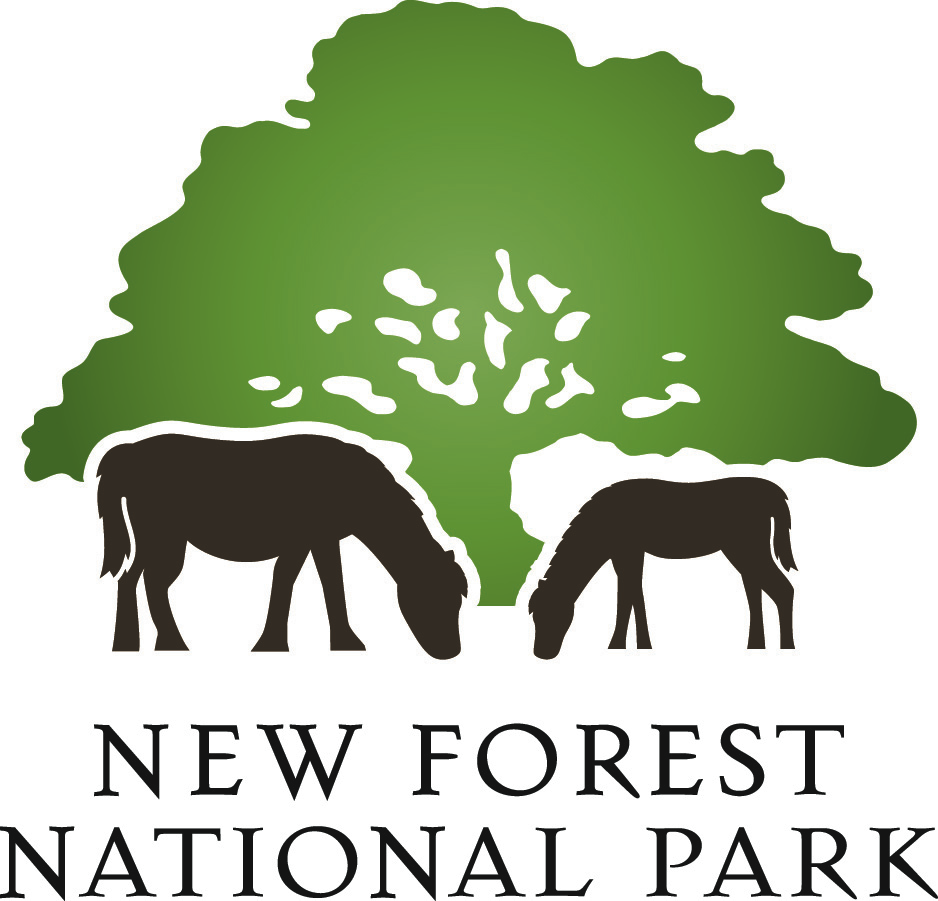 Forest SouthAshurstBeaulieuBeaulieu (cont).BrockenhurstEast BoldreLymingtonLymington (cont.)MarchwoodMilford on SeaMinsteadNew MiltonNorleywoodTottonSwayForest NorthFordingbridgeHaleLyndhurst RoadLyndhurst RoadLyndhurst RoadLyndhurst Road is a detached 4 bed house built circa 1910 in the Arts & Crafts style with solar PV and rainwater harvesting system. Richard drives a Nissan Leaf 2.0 which is mainly charged from the solar PV system, supplemented by a 100% renewable (and vegan!) electricity supply.Richard Barnett112 Lyndhurst Road, Ashurst, SO40 7AU023 8029 253107791990351rbarnett@phonecoop.coopElectric carInsulation (roof/walls)Rainwater harvestingSolar PVWildlife friendly gardenLyndhurst Road is a detached 4 bed house built circa 1910 in the Arts & Crafts style with solar PV and rainwater harvesting system. Richard drives a Nissan Leaf 2.0 which is mainly charged from the solar PV system, supplemented by a 100% renewable (and vegan!) electricity supply.Sat: 10-12Sun: 1-4Patricks PatchPatricks PatchPatricks PatchPatricks Patch was developed from a paddock into a community space and learning garden.Growing fruit, veg, herbs and flowers the produce is used nearby in Steff’s Kitchen. Head Gardener Rachel will give talks about composting on Sunday 30th at 10.30am and 2.30pm.Rachel FosterFairweather’s Garden Centre, High Street, Beaulieu, Hampshire, SO42 7YB01590 612 307info@fairweathers.co.ukComposting talkFruit, veg, herb and flower growingPatricks Patch was developed from a paddock into a community space and learning garden.Growing fruit, veg, herbs and flowers the produce is used nearby in Steff’s Kitchen. Head Gardener Rachel will give talks about composting on Sunday 30th at 10.30am and 2.30pm.Sun: Compost talk at 10.30 & 2.30Sun: Compost talk at 10.30 & 2.30Sustainability Workshop - some simple steps to reduce your carbon footprint!Sustainability Workshop - some simple steps to reduce your carbon footprint!Sustainability Workshop - some simple steps to reduce your carbon footprint!This will be a fun, challenging, informative and very active day. Through a series of demonstrations, hands on activities, puzzles and videos we will asking and answering questions like what is climate change? What is a carbon footprint? How is climate change affecting the New Forest? Is there anything I can do? Can saving the earth also save me money?

You will need to arrive ready for indoor and outdoor activities regardless of weather.

Tea and coffee will be provided but please bring a packed lunch.Barry CullimoreFort Climate Centre Countryside Education TrustHome FarmPalace LaneBeaulieuSO42 8AH01590 612401mail@cet.org.uk Saturday 29 June 201910:00am - 3:00pmSuitable for adults and children aged 10 and over.Tickets – booking requiredPer person: £20.00Parent & child (2 people): £35.00Additional person: £17.50Book online: https://www.cet.org.uk/event/78926-Sustainability-Workshop Or by phone: 01590 612 401This will be a fun, challenging, informative and very active day. Through a series of demonstrations, hands on activities, puzzles and videos we will asking and answering questions like what is climate change? What is a carbon footprint? How is climate change affecting the New Forest? Is there anything I can do? Can saving the earth also save me money?

You will need to arrive ready for indoor and outdoor activities regardless of weather.

Tea and coffee will be provided but please bring a packed lunch.Sat: 10-3Sat: 10-3Boost Bike HubBoost Bike HubBoost Bike HubE-bikes offer unique solutions to the challenges of any ride whether it is for fun, fitness or getting around.On or off road, they’re perfect for those who want to explore more or just get there a bit faster.  Even if your ride varies from day to day, an electric bicycle always gives you the option to do and experience more.Boost Bike Hub is offering demonstration rides on selected E-bikes.  This is a great opportunity to try before you buy and find out more.Boost Bike Hub2-4 Brookley Road, Brockenhurst SO42 7RR01590 624204hello@boostbikehub.co.ukE-bike demosE-bikes offer unique solutions to the challenges of any ride whether it is for fun, fitness or getting around.On or off road, they’re perfect for those who want to explore more or just get there a bit faster.  Even if your ride varies from day to day, an electric bicycle always gives you the option to do and experience more.Boost Bike Hub is offering demonstration rides on selected E-bikes.  This is a great opportunity to try before you buy and find out more.Sat: 9–5Sun: 10-4New Forest EstatesNew Forest EstatesNew Forest EstatesBased near Beaulieu in The New Forest since 2005, we have become a leading supplier of estate cars and more recently electric and hybrid vehicles. We have a Nissan Leaf available to test drive and will be happy to answer any questions.Brain ReevesMain RoadEast BoldreSO42 7WL01590 671 33807968 488810brian@newforestestates.co.ukElectric vehicle test driveBased near Beaulieu in The New Forest since 2005, we have become a leading supplier of estate cars and more recently electric and hybrid vehicles. We have a Nissan Leaf available to test drive and will be happy to answer any questions.Sat: 8.30-3pm Sat: 8.30-3pm BrackenhurstBrackenhurstBrackenhurstBrackenhurst is a 4 bedroom detached timber frame contemporary house completed in 2013 to PassivHaus standards.  The building is highly thermally efficient with walls, floors and roof insulated and triple glazing installed.  A 4400L rainwater harvesting tank provides water for toilets and washing machine.  A range of technologies provide heat, hot water and electricity resulting in the property being almost self-sufficient. Bill PeachBrackenhurstBroadmead, off Silver Street,Nr LymingtonSO41 6DH01590 68137607802 739961bill@billpeach.com Directions:  bridleway off Silver Street nr. The MillPlease note that entering postcode into SatNav might not take you to the right location. Stay on the tarmac part of bridleway and do not turn right up the unmade lane.BiomassEnergy efficient lightingInsulation (roof, walls, floors)Rainwater harvestingReed bed effluent treatmentSedum roofSolar PVSolar ThermalTriple glazingVentilation systemWoodburning stoveBrackenhurst is a 4 bedroom detached timber frame contemporary house completed in 2013 to PassivHaus standards.  The building is highly thermally efficient with walls, floors and roof insulated and triple glazing installed.  A 4400L rainwater harvesting tank provides water for toilets and washing machine.  A range of technologies provide heat, hot water and electricity resulting in the property being almost self-sufficient. Sun: 11-4Sun: 11-4Cowley RoadCowley RoadCowley RoadPaul Frampton is a local solar and renewables installer and has used his knowledge to improve the sustainability of his home.  Cowley road is a five bedroom detached chalet bungalow clad in cedar with three solar PV systems, solar thermal panels and battery storage, high levels of insulation, woodburning stove and a heat recovery system.  Paul also has knowledge of heat pumps, biomass, WIFI and weather compensating heating controls and how renewables should nit together to create the most efficient solution.Paul Frampton22 Cowley RdLymingtonSO41 9JQ07802 661147paul@barryframpton.co.uk Double glazing (non upvc)Electric carEnergy efficient lightingHeat recovery systemInsulation (roof/floor/walls)Led lightingPV Hot water emersion controllerSolar PV  9.6kW battery storage systemSolar thermalWIFI PV monitoring and heating controlsWoodburning stovePaul Frampton is a local solar and renewables installer and has used his knowledge to improve the sustainability of his home.  Cowley road is a five bedroom detached chalet bungalow clad in cedar with three solar PV systems, solar thermal panels and battery storage, high levels of insulation, woodburning stove and a heat recovery system.  Paul also has knowledge of heat pumps, biomass, WIFI and weather compensating heating controls and how renewables should nit together to create the most efficient solution.Sat: 10-12.30 NB note amended timeSun: 10-3Efford MillEfford MillEfford MillEfford Mill dates back to the Domesday Book.  Most of the building is Georgian/Victorian solid brick with tile/slate roofing.  It is a large, rambling property and difficult to insulate effectively.  Hot water and heating is supplied to the original radiators and newer under floor heating by a ground sourced heat pump located in the river bed.  Three wood-fired stoves supplement the heating and a 4 kW solar photovoltaic system mounted in the garden provides electricity.  The old mill waterwheel is undergoing restoration with a view to setting up a micro-hydro power installation, which will generate energy to power the heat pumpFiona & Jeremy RogersEfford MillMilford RoadLymingtonSO41 0JD01590 672 57607484 291 950rogersfmo@btinterenet.com Ground source heat pumpInsulation (roof/part floors)Solar PVWater buttsWildlife friendly gardenWoodburnersEfford Mill dates back to the Domesday Book.  Most of the building is Georgian/Victorian solid brick with tile/slate roofing.  It is a large, rambling property and difficult to insulate effectively.  Hot water and heating is supplied to the original radiators and newer under floor heating by a ground sourced heat pump located in the river bed.  Three wood-fired stoves supplement the heating and a 4 kW solar photovoltaic system mounted in the garden provides electricity.  The old mill waterwheel is undergoing restoration with a view to setting up a micro-hydro power installation, which will generate energy to power the heat pumpSun 2-5Sun 2-5Pennington Solar FarmPennington Solar FarmPennington Solar FarmWest Solent Solar Cooperative is the only community owned solar farm in the New Forest.A former landfill site the 2 megawatt solar farm produces enough energy to power 650 homes. The site has been planted with wildflowers to provide maximum benefits for wildlife.No booking is required. For groups of ten or more people and those with additional needs, please get in touch so we can make sure your needs are met.  Cathy Cook 02380 283491cathyc@westsolentsolar.coop Access is ONLY possible via Lower Pennington Lane, Lymington (SO41 8AL), where direction signs into iley Lane will be displayed. A weblink showing the solar farm location is here.Solar PV farmWildflowersHedgerowsWest Solent Solar Cooperative is the only community owned solar farm in the New Forest.A former landfill site the 2 megawatt solar farm produces enough energy to power 650 homes. The site has been planted with wildflowers to provide maximum benefits for wildlife.No booking is required. For groups of ten or more people and those with additional needs, please get in touch so we can make sure your needs are met.  Sat: 10-2Sat: 10-2St Thomas ChurchyardSt Thomas ChurchyardSt Thomas ChurchyardSt Thomas’s churchyard dates back to around 1250, and as a green oasis in the town of Lymington we started to manage it for wildlife in 2017. Our efforts have been recognised with first Bronze and now Silver Eco-Church Awards. Come and find out what we’ve done and how you can improve your garden for wildlife.Guided tours of the churchyard will take place every half an hour from 9am to 12.30pm on Saturday 29th June. St Thomas Churchyard01590 676194office@lymingtonchurch.org St Thomas Churchyard, St Thomas Street, Lymington SO41 9NDWildflowersWildlife improvementsSt Thomas’s churchyard dates back to around 1250, and as a green oasis in the town of Lymington we started to manage it for wildlife in 2017. Our efforts have been recognised with first Bronze and now Silver Eco-Church Awards. Come and find out what we’ve done and how you can improve your garden for wildlife.Guided tours of the churchyard will take place every half an hour from 9am to 12.30pm on Saturday 29th June. Sat: tours 9-12.30Green HubGreen HubGreen HubThe green hub will have a lots of bits and pieces to help you save water, reduce food waste and save money.  Discount vouchers for compost bins are available as well as free rice scoops and no junk mail stickers.They’ll be an opportunity to switch energy supplier and join Citizen Energy, Southampton City Councils own energy provider, supplying 100% renewable energy.Information on recycling will be available and a Nissan Leaf electric car to view. Andy Brennan the National Parks Sustainability Officer will be on hand to answer any questions.Andy BrennanLymington Town HallAvenue RoadLymingtonSO41 9ZG01590 646 676andy.brennan@newforestnpa.gov.ukDiscount vouchers for compost binsElectric carFree water efficiency devicesRecycling information – what can you recycle and where?Reduce food wasteRenewable energy supplierRenewable energy systems information – how they workThe green hub will have a lots of bits and pieces to help you save water, reduce food waste and save money.  Discount vouchers for compost bins are available as well as free rice scoops and no junk mail stickers.They’ll be an opportunity to switch energy supplier and join Citizen Energy, Southampton City Councils own energy provider, supplying 100% renewable energy.Information on recycling will be available and a Nissan Leaf electric car to view. Andy Brennan the National Parks Sustainability Officer will be on hand to answer any questions.Sat: 11-4Sun: 11-4Ipley ManorIpley ManorIpley ManorIpley Manor is a 200 acre farm with an 18th century brick-built manor house and four detached cottages, three Victorian and one later 20th century timber frame.  A biomass district heating system was installed in 2007 providing all the heating and hot water demands of the manor house and four cottages.  A biomass boiler burns woodchip harvested on site from 80 acres of woodland, the logs are dried for over a year before being chipped.John PembertonManor HouseIpley ManorMarchwoodHampshireSO40 4UR02380 842379 johnlpemberton@compuserve.com Biomass district heating systemIpley Manor is a 200 acre farm with an 18th century brick-built manor house and four detached cottages, three Victorian and one later 20th century timber frame.  A biomass district heating system was installed in 2007 providing all the heating and hot water demands of the manor house and four cottages.  A biomass boiler burns woodchip harvested on site from 80 acres of woodland, the logs are dried for over a year before being chipped.Sun: 1-4  (NB opening time has changed)Sun: 1-4  (NB opening time has changed)WynfordWynfordWynfordWynford is a four bedroom, three storey detached house built in 2011, constructed of ICF (insulating concrete formwork), with further insulation that makes this property very thermally efficient. EPC rating is A 93.  A 4000L tank captures rainwater which is used to flush toilets and supply the washing machine.  Solar photovoltaics, solar thermal, a woodburning stove and air source heat pump provide space heating, hot water and electricity.  To maintain the high thermal efficiency and air tightness of the building a whole house ventilation system is used to provide fresh air.Chris Sanders & Sue TowndrowWynfordBarnes LaneMilford on seaSO41 0RL01590 645 442chris@wynford.org.uk Air Source Heat PumpEnergy efficient lightingHeat recovery & ventilation system Insulation (roof, floors, walls)High thermal mass and low thermal bridgingRainwater harvestingSolar PVSolar thermalWoodburning stoveWynford is a four bedroom, three storey detached house built in 2011, constructed of ICF (insulating concrete formwork), with further insulation that makes this property very thermally efficient. EPC rating is A 93.  A 4000L tank captures rainwater which is used to flush toilets and supply the washing machine.  Solar photovoltaics, solar thermal, a woodburning stove and air source heat pump provide space heating, hot water and electricity.  To maintain the high thermal efficiency and air tightness of the building a whole house ventilation system is used to provide fresh air.Sat: 9-1Sun: 9-1Minstead Study CentreMinstead Study CentreMinstead Study CentreMinstead Study Centre is a residential centre in the heart of the Forest, with sustainable living at the core of its ethos. The site is 7 acres with woodlands, meadows, ponds, sheep and chickens.  There is also a large ½ acre vegetable plot, which is farmed as sustainably as possible and used by children as part of their learning experiences. The beautiful and award-winning accommodation block was built on sustainable building principles, using solar thermal heating, rainwater harvesting and an array of other technologies. It provides a wonderful environment for a residential visit.James Dawkins(centre manager)Minstead Study CentreSchool LaneMinsteadLyndhurstSO437GJ02380 813437Minstead.sc@hants.gov.ukThe whole site will be available to stroll round (no booking required), with a number of our staff team on hand to answer questionsEco-friendly insulationEnergy monitoringRainwater harvestingSolar thermalTimber buildingVegetable garden (1/2 acre)Wildlife friendlyWood burnersSat: 10-3WoodcuttersWoodcuttersWoodcuttersDan and Jane manage to live almost carbon neutral in their fifty year old bungalow by combining a 6.4 kW photovoltaic system with solar thermal flat plate collectors, woodburning stoves and other low-tech solutions.  Dan has super insulated a single room which is heated by an air to air heat pump and drives an electric car.They also grow their own veg which is kept watered through rainwater collection and have experimented with bio-char.Dan and Jane FishWoodcuttersSt Johns RoadBashleyNew MiltonBH25 5SD01425 610 332danfish.surface@btinternet.com Air to air heat pumpElectric carHeat recovery/ventilation systemHigh insulation levelsSuper insulated roomRain water collectionSolar PVSolar thermalWoodburner with back boilerVeg gardenDan and Jane manage to live almost carbon neutral in their fifty year old bungalow by combining a 6.4 kW photovoltaic system with solar thermal flat plate collectors, woodburning stoves and other low-tech solutions.  Dan has super insulated a single room which is heated by an air to air heat pump and drives an electric car.They also grow their own veg which is kept watered through rainwater collection and have experimented with bio-char.Sat: 11-4Sun: 11-4Frogmore CottageFrogmore CottageFrogmore CottageFrogmore Cottage was built in 1967, the detached 4 bedroom property is set in 3 acres.  Much has changed / been added to over the years. With no central heating system, woodburners heat the whole property and electricity is provided by Solar PV. The garden has a large veg patch and fruit treesBen Williams1 Frogmore Cottages, Norleywood, Lymington, SO415RX01590 62635607891 167971(use WhatsApp as poor mobile signal at property)bencharleswilliams@gmail.com Heat recovery/ventilation systemInsulation (roof, floor)LED lightingSolar PVTriple glazing (in parts)Veg gardenWildlife friendly gardenWoodburnersFrogmore Cottage was built in 1967, the detached 4 bedroom property is set in 3 acres.  Much has changed / been added to over the years. With no central heating system, woodburners heat the whole property and electricity is provided by Solar PV. The garden has a large veg patch and fruit treesSat: 10-5Testwood Lakes Nature reserveTestwood Lakes Nature reserveTestwood Lakes Nature reserveFour areas are open to visit including a wildlife garden designed for use with children to allow them to get closer to nature. A dry garden built by Southern Water (owners of the site) and planted with drought tolerant species and two ponds created to attract wildlife.Volunteer will be on hand to answer any questions.Sam DawsonBrunel RoadCalmoreTottonHampshireSO40 3YD02380 667929Testwoodlakes@hiwwt.org.uk Dry gardenWildlife gardenWildlife pondsSun: 1-4Sun: 1-4Widden CloseWidden CloseWidden CloseSouth facing 2 bedroom 1960’s brick detached bungalow with timber frame extension. The house has no gas connection and is heated with a wood stove and electric heating.A large solar installation provides power and rainwater harvesting and a composting loo help reduce water usage. The a triple glazed extension is non-toxic with wood and hemp fibre insulation.Tom Greenwood7 Widden CloseSwayLymingtonSO41 6AX01590 683 05707786 325 586tomogreenwood@gmail.com Compact fruit treesInsulation (Roof, walls, extension floor)Lazy veg growingLed lightingRainwater harvestingSolar PVTriple glazing (extension)Wood burning stoveHeat recovery ventilation (bathroom)Sun: 10-12.30Sun: 10-12.30Willow Avenue Willow Avenue Willow Avenue 18 Willow Avenue is a bungalow built some 30 plus years ago.  Ten years ago an air-source heat pump was installed and solar panels were subsequently added.  Edgars ambition is to produce enough power to be self-sufficient using the National Grid only as a buffer, the gas supply has been completely cut off.Edgar Moss18 Willow Avenue.Fordingbridge,SP6 1LH 01425 653970edgar.moss@gmail.com Air-source heat pumpEnergy efficient lightingInsulation (roof//walls)Solar PVSolar thermalNB Sunday opening time has changed18 Willow Avenue is a bungalow built some 30 plus years ago.  Ten years ago an air-source heat pump was installed and solar panels were subsequently added.  Edgars ambition is to produce enough power to be self-sufficient using the National Grid only as a buffer, the gas supply has been completely cut off.Sat: 2.30-5.30Sun: 3.00-5.30Woodruff CottageWoodruff CottageWoodruff CottageWoodruff cottage was built in 1956 as a 3 bedroom detached bungalow and extended in 1995 by the current owners with 2 rooms in the loft space and a kitchen extension with cellar.  A solar thermal system provides the majority of hot water during the summer months and a woodburning stove supplements the heating system in the winter.  A 3.7kW solar PV system was installed in 2011.   Richard and Paula also have a large vegetable garden using the no-dig approach, greenhouse and chickens providing lots of sustainable food! Richard and Paula DownardHaleOpen Sunday by appointment only contact owners to book and for address01725 510 57707725 441239richard.downard@gmail.com Energy efficient lightingInsulation (roof, floor, wall)Solar PVSolar thermalWoodburnerVeg gardenSunday from 12.00 (appointment only)Sunday from 12.00 (appointment only)